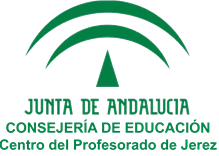 PROPUESTA DE CERTIFICACIÓN DE PARTICIPACIÓN EN UN GRUPO DE TRABAJOPROPONE: Se emita certificado de participación (incluida la coordinación) en el proyecto citado según la relación  que se adjunta:Fecha: 31 de Mayo de 2017Firma⁠⁠⁠⁠	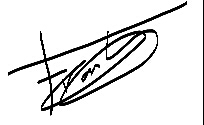 D/Dña : Francisco José Gómez BarquínDNI  31228001 GCorreo electrónico: f.gomezbarquin@gmail.comCoordinador/a del grupo de trabajo con título:         V FERIA DE LA CIENCIA: IES CASTILLO DE TEMPULCoordinador/a del grupo de trabajo con título:         V FERIA DE LA CIENCIA: IES CASTILLO DE TEMPULCentro IES Castillo de TempulCódigo: 11701048Localidad San José del ValleCualitativo: Sí / NoNOMBRE DE LOS PARTICIPANTES:NOMBRE DE LOS PARTICIPANTES:Nº de HORAS:Francisco José Gómez BarquínFrancisco José Gómez Barquín40José Antonio Rojas EscorizaJosé Antonio Rojas Escoriza30Victoria Eugenia Carrasco PérezVictoria Eugenia Carrasco Pérez30Lucía Vázquez RodríguezLucía Vázquez Rodríguez30José María Toscano PadillaJosé María Toscano Padilla30